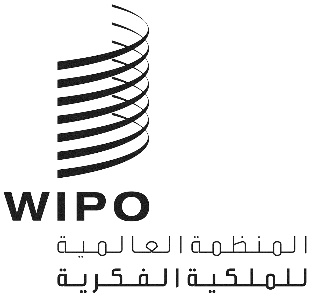 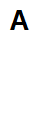 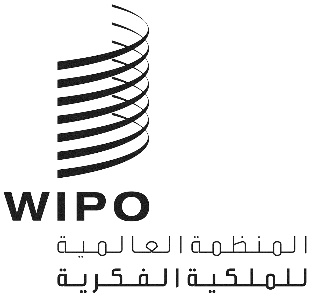 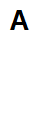 WIPO/IP/CONV/GE/21/INF/1/PROVالأصل: بالإنكليزيةالتاريخ: 12 يوليو 2021محادثة الويبو بشأن الملكية الفكرية والتكنولوجيات الحدوديةالدورة الرابعةجنيف، من 22 إلى 23 سبتمبر 2021، من الساعة 12.00 ظهراً إلى 14.30 بتوقيت وسط أوروباجدول الأعمال المؤقتوثيقة من إعداد أمانة الويبوالأربعاء 22 سبتمبر 202112.00 - 12.10 		الافتتاح12.10 - 12.25 		فريق المناقشة 1: البيانات، ما بعد الذكاء الاصطناعي في عالم مترابط تمامًاارتبطت القيمة الاقتصادية تقليديا بإنتاج السلع وتقديم الخدمات المادية. وتتعزز، في عالم تتزايد فيه الرقمنة، أهمية الأصول والبيانات غير الملموسة بسرعة، إذ أصبحت سمات مركزية للنظام الاقتصادي. ولم تعد الأنشطة المتعلقة بالبيانات مجرد أنشطة جانبية.وكثيرا ما يقال إن البيانات هي "النفط الجديد"، ولكن هل هذا القياس صحيح حقا؟ سيقدم هذا الفريق البيانات في سياق اقتصادي أوسع، لا سيما كيف تدفع عجلة العديد من عناصر الصناعة 4.0، ومن هنا تأتي أهمية مناقشتها في سياق تنظيمي وسياق الملكية الفكرية.ما هي البيانات؟ما هي الخصائص الاقتصادية للبيانات؟ما هي قيمة البيانات؟لماذا تعتبر البيانات مهمة بالنسبة للصناعة 4.0؟12.25 - 12.45 		سؤال وجواب: البيانات، ما بعد الذكاء الاصطناعي في عالم مترابط تمامًا12.45 - 13.15		فريق المناقشة 2: المصفوفة التنظيمية للبياناتيمكن تطبيق أطر تنظيمية متعددة على البيانات، اعتمادًا على المصلحة أو القيمة المطلوب تنظيمها. ويمكن أن تختلف المناهج التنظيمية أيضًا عبر الثقافات.وسيقدم هذا الفريق العناصر المختلفة للسياسات ذات الصلة بالبيانات.ما هي بعض عناصر تنظيم البيانات التي يجب مراعاتها؟ما هو الفرق بين التحكم في البيانات والملكية؟البيانات من أجل الصالح العامالأمن والخصوصية وقانون المنافسةالمناهج الثقافية للبيانات13.15 - 13.40 		سؤال وجواب: المصفوفة التنظيمية للبيانات13.40 - 14.05 		فريق المناقشة 3: البيانات ونماذج الأعمال – نظرة من نافذة الأعمالسيقدم هذا الفريق نظرة ثاقبة حول كيفية استخدام المبتكرين والمبدعين للبيانات والدور الذي تؤديه الملكية الفكرية (والأطر التنظيمية الأخرى) في مؤسساتهم.النظم الإيكولوجية للبياناتهل تمثل الملكية الفكرية حاجزًا أمام مشاركة البيانات أم عاملًا مساعدًا فيها؟14.05 - 14.25 		سؤال وجواب: البيانات ونماذج الأعمال – نظرة من نافذة الأعمال14.30 			اختتام اليوم الأولالخميس 23 سبتمبر 202112.00 - 12.45 		فريق المناقشة 4: البيانات في نظام الملكية الفكرية الراهنسيُبين هذا القسم، مع مراعاة الإطار الأوسع، كيفية تطبيق الملكية الفكرية على البيانات ومدى انسجامها مع الإطار الأوسع. ويوفر نظام الملكية الفكرية الراهن بالفعل أنواعًا معينة من الحماية للبيانات، ولكن هل بالقدر الكافي؟كيف تتناسب البيانات مع نظام الملكية الفكرية الراهن؟ماذا يعني هذا بالنسبة لحماية البيانات واستخدامها؟ما هو الشيء المفقود في أطر الملكية الفكرية الحالية؟ما هي الحالات التي تشكل فيها الملكية الفكرية حاجزًا أمام الابتكار المتعلق بالبيانات؟12.45 - 14.05 		فتح باب المناقشة: هل يحقق نظام الملكية الفكرية الحالي للبيانات الاكتفاء؟14.05 - 14.20 		فريق المناقشة 5: كيف ستحوّل البيانات تسجيل الملكية الفكرية وإدارتها14.20 - 14.30 		الاختتام	[نهاية الوثيقة]